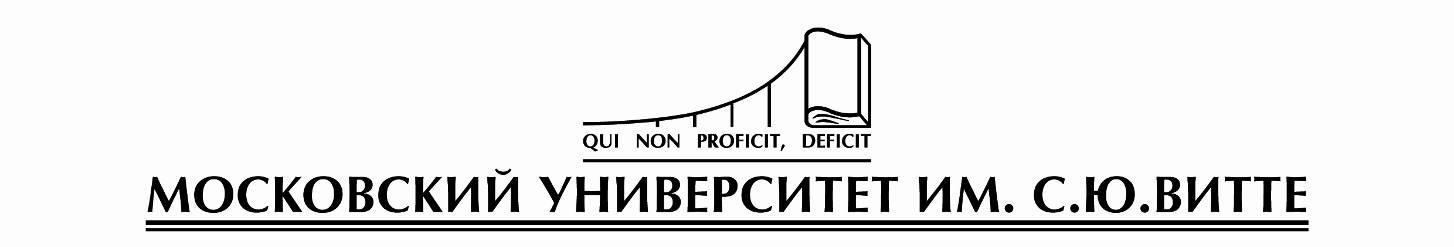 Кафедра математических и естественно-научных дисциплинМЕТОДИЧЕСКИЕ УКАЗАНИЯ по выполнению рейтинговой работы по дисциплине «Статистика»Уровень высшего образования:БакалавриатСпециалитетМосква 2017СОДЕРЖАНИЕ1. ОБЩИЕ ПОЛОЖЕНИЯ	32. ЗАДАНИЯ ДЛЯ ВЫПОЛНЕНИЯ РЕЙТИНГОВОЙ РАБОТЫ	33. РЕКОМЕНДАЦИИ ПО ВЫПОЛНЕНИЮ РЕЙТИНГОВОЙ РАБОТЫ	64. ТРЕБОВАНИЯ К ОФОРМЛЕНИЮ РЕЙТИНГОВОЙ РАБОТЫ	75. КРИТЕРИИ ОЦЕНКИ РЕЙТИНГОВОЙ РАБОТЫ	76. ПРИЛОЖЕНИЕ……………………………………………………………………..81.   ОБЩИЕ ПОЛОЖЕНИЯРейтинговая работа по дисциплине выполняется обучающимся в ходе самостоятельной работы и является обязательным элементом балльно-рейтинговой системы (БРС) Университета.Рейтинговая работа  – Расчетно-аналитическое заданиеРасчетно-аналитическое задание – самостоятельная  письменная работа, требующая от обучающегося умений применять полученные в ходе изучения дисциплины знания и навыки при решении задач и выполнении заданий по определенной методике, анализировать полученные результаты, обосновывать выводы. Выполнение расчетно-аналитического задания ориентировано на развитие математических способностей, логического и аналитического мышления.Рейтинговая работа в виде расчетно-аналитического задания состоит из трех практических задач. Решение задач расчетно-аналитического задания рассчитано на обретение навыков правильного применения полученных теоретических знаний в конкретных условиях, развитие профессиональных компетенций в целом. Задание для контрольной работы разработано в пяти вариантах. Выбор варианта контрольной работы по начальной букве фамилииВариант 1 – «А» - «Б»Вариант 2 – «В» - «Г»Вариант 3 – «Д» - «Е»Вариант 4 – «Ж» - «З»Вариант 5 – «И» - «К»Вариант 6 – «Л» - «М»Вариант 7 – «Н» - «О»Вариант 8 – «П» - «Р»Вариант 9– «С» - «Т»Вариант 10 – «У» - «Ф»Вариант 11 – «Х» - «Ц»Вариант 12 – «Ч» - «Ш»Вариант 13 – «Щ» - «Э»Вариант 14 – «Ю» - «Я» 2.  ЗАДАНИЯ ДЛЯ ВЫПОЛНЕНИЯ РЕЙТИНГОВОЙ РАБОТЫСкопировать данные своего варианта.Ранжировать ряд данных сортировкой по значениям от минимального к максимальному.Рассчитать количество интервалов по формуле Стерджеса, округлив вверх до целых единиц.Рассчитать величину интервала h, округлить до десятков.Рассчитать границы интервалов:Подсчитать количество единиц совокупности, принадлежащих каждому из интервалов.Построить интервальный вариационный ряд в виде таблицыПостроить гистограмму распределения для интервалов и полигон распределения для вариант, кумуляту.Вычислить среднее арифметическое, моду, медиану, квартили, децили. Вычислить показатели вариации: R, dср, s2, s, Vr, Vd , V. Вычислить асимметрию и эксцесс.Сделать вывод об однородности вариационного ряда, о симметричности и остро- или плоско-вершинности распределения.Таблица данных по вариантам:3.   РЕКОМЕНДАЦИИ ПО ВЫПОЛНЕНИЮ РЕЙТИНГОВОЙ РАБОТЫДля подготовки к выполнению  расчетно-аналитического задания рекомендуется самостоятельное изучение учебной и научной литературы, использование справочной литературы и интернет - ресурсов. По мере изучения темы следует разобрать приведенные задачи с обязательным выполнением задач для самостоятельного решения. При этом оценивается:1) правильность и обоснованность решений задач;2) умение грамотно использовать терминологию, символику и наглядность при выполнении заданий;3) аккуратность, полнота выполнения расчетно-аналитического задания. Задачи должны выполняться самостоятельно. Не самостоятельно выполненная работа лишает студента возможности проверить степень своей подготовленности по теме. Если преподаватель установит несамостоятельное выполнение работы, то она не будет зачтена.Если работа не соответствует этим требованиям, то она возвращается студенту на доработку. Выполненный комплект задач наряду с выполнением тестовых заданий необходим для получения зачета.Задания и типовые расчеты выполняются в течение семестра, в срок, определяемый графиком учебного процесса, до проведения зачета, экзамена.4.  ТРЕБОВАНИЯ К ОФОРМЛЕНИЮ РЕЙТИНГОВОЙ РАБОТЫРейтинговая  работа выполняется в электронной форме и размещается обучающимся в личном кабинете.Расчетно-аналитическое задание должно быть оформлено в виде документа Word, допускается вставка таблиц, скопированных из Excel. В начале каждого задания должно быть записано его условие, а в конце дан список используемой литературы и источников. Текст на листе должен иметь книжную ориентацию, альбомная ориентация допускается только для таблиц и схем приложений. Поля страницы должны иметь следующие размеры: левое – 3 см, правое  1,5 см, верхнее – 2 см, нижнее – 2 см. Текст печатается через полтора интервала шрифтом Times New Roman, 14 кегль (для сносок 12 кегль), допускаются переносы в словах. Абзац – 1,25 см. Формулы необходимо представлять с помощью редактора формул.Номера страниц размещаются в нижнем правом углу. Применяется сквозная нумерация листов, начиная с титульного листа и включая приложения (если есть). Номер листа на титульном листе не проставляют. Второй лист расчетно-аналитического задания – содержание. Решение задач рейтинговой работы рассчитано на обретение навыков правильного применения полученных теоретических знаний в конкретных условиях.5.  КРИТЕРИИ ОЦЕНКИ РЕЙТИНГОВОЙ РАБОТЫ     Для оценки рейтинговой работы – контрольной работы критерии следующие:От 85 до 100 баллов ставится, если соблюдены все требования к выполнению контрольной работы, выводы обоснованы, соблюдены требования к внешнему оформлению контрольной работы.От 66 до 84 баллов – основные требования к выполнению контрольной работы соблюдены, но при этом допущены недочёты. В частности, имеются неточности в изложении материала; имеются упущения в оформлении.От 50 до 65 баллов – имеются существенные отступления от требований к содержанию контрольной работы. В частности: допущены ошибки в изложении материала, имеются ссылки на законодательство, утратившее силу49 баллов и менее – обнаруживаются существенные ошибки в изложении материала, имеются ссылки на законодательство, утратившее силу, есть невыполненные задания.Основные критерии и показатели оценки рассчетно-аналитического заданияБалльная шкала для оценки рейтинговой работы6. ПРИЛОЖЕНИЕТитульный лист рейтинговой работыКафедра   математических и естественно-научных дисциплинРейтинговая работа _______________________________________________                                         (домашняя творческая работа, расчетно-аналитическое задание, реферат, контрольная работа)по дисциплине     _________________________________________________Задание/вариант №  ____________Тема*  ______________________________________________________________Выполнена обучающимся группы ____________________________________________________________________________(фамилия, имя, отчество)Преподаватель  ____________________________________________________                                               (фамилия, имя, отчество)Москва – 201__ г.* при наличии12345678910111213145265891211251691451853568481251791965716356169185474216410517815197111154122531298818494121120143100491221951051431452104119878178128121143657410114387134106458912115417873111856515417315516869175951541661371257453651551511001888410519650110661431056312179183659915640143659889130120256674576517555549710512515111412268154143142189591754919912514818816475111489563114210901521542011031567589721258316491187896510594166111631921432141378913714392661471146520075164981011501781437412514910368196143108723589631471781371451371211781621227467178501251639689151631075914310115112174761051221251651657914214515112311110112115189192111121178125165129181886513786329918858143108110200121111631886310563697415615211013710811117012515410939901061251091341238918414413795857818915415617520013714248154130167636812545105115132121187230741891221741541554610110521216299125167971841981421218914316411112418414596651641421321839512284898518865891471581571378910697110671058112517434114102158165164143125121154811431131711871351201781247715910571151122185122121621111795813014210474178451549315110112310212118510615689128105654189691656278106145150202174222428157150214235681956720222256501961262131811161331841466315410522011214514417112058146234126171174252492379321315314517178881211711041601275410614518421387133102781842071862018221011418419916415088637818618112022510012623560132791711267514594219781181874817178117106156144307988687821066641161261501811361468118417117022670210582381501772251969013357114751362521081821842411231879010686150991961092241067812611219913375230171256164106164171110791761367824090196117121180213171881501781238123517112986421067517621316417416414521319414688802136015019511510618175128701711211811458891126146150198198941701741811471331211451811062301331452131501981542171057816410338118225691711291322401451337522575126758288187182132164129133204150184130461081271501301601471062201721641141029322618418721024016417057184156200758115054126138158145224276882261462081841865512112625419411815020011622023717014510617119613314822017411578196170219114146100106102225781061761891881641271161328012697150208401361221891501451849717113520522416214421385181146222145742146954184111121147222496358КритерииПоказателиПравильное использование математического аппаратаВерно составленная математическая модель Владение языком дисциплины (понятийно-категориальным аппаратом)Четкое и полное определение рассматриваемых понятий (категорий), приводя соответствующие примеры в строгом соответствии с рассматриваемой проблемойСамостоятельный выбор и использование метода решенияВыбранный метод решения поставленной задачи привел к правильному результату, который сопровождается четким ответом и сделанными выводами. Логическая последовательность изложения.Соблюдение этапов и алгоритма решения задач.Аккуратность оформления и корректность цитированияОформление текста с полным соблюдением правил русской орфографии и пунктуации, методических требований и ГОСТа.ПозициярефератаМакс. количество баллов(max = 100)Содержание элементов оценкии критерии распределения балловНаличие условия задачи10- полное изложение условия -10;- условие задачи только в символьном виде  -5 Основная часть50- приведено полное решение –  максимум 45 баллов;- выписан ответ – максимум 5 баллов;Выводы25- приведен полный вывод задач.Список литературы10- соответствие использованной литературы теме работы – максимум 5 балла;- разнообразие характера используемых источников (учебники и учебные пособия, монографии, статьи, интернет-источники и др.) – максимум 5 балла;Оформление работы5Соответствие ГОСТу и требованиям ВУЗа